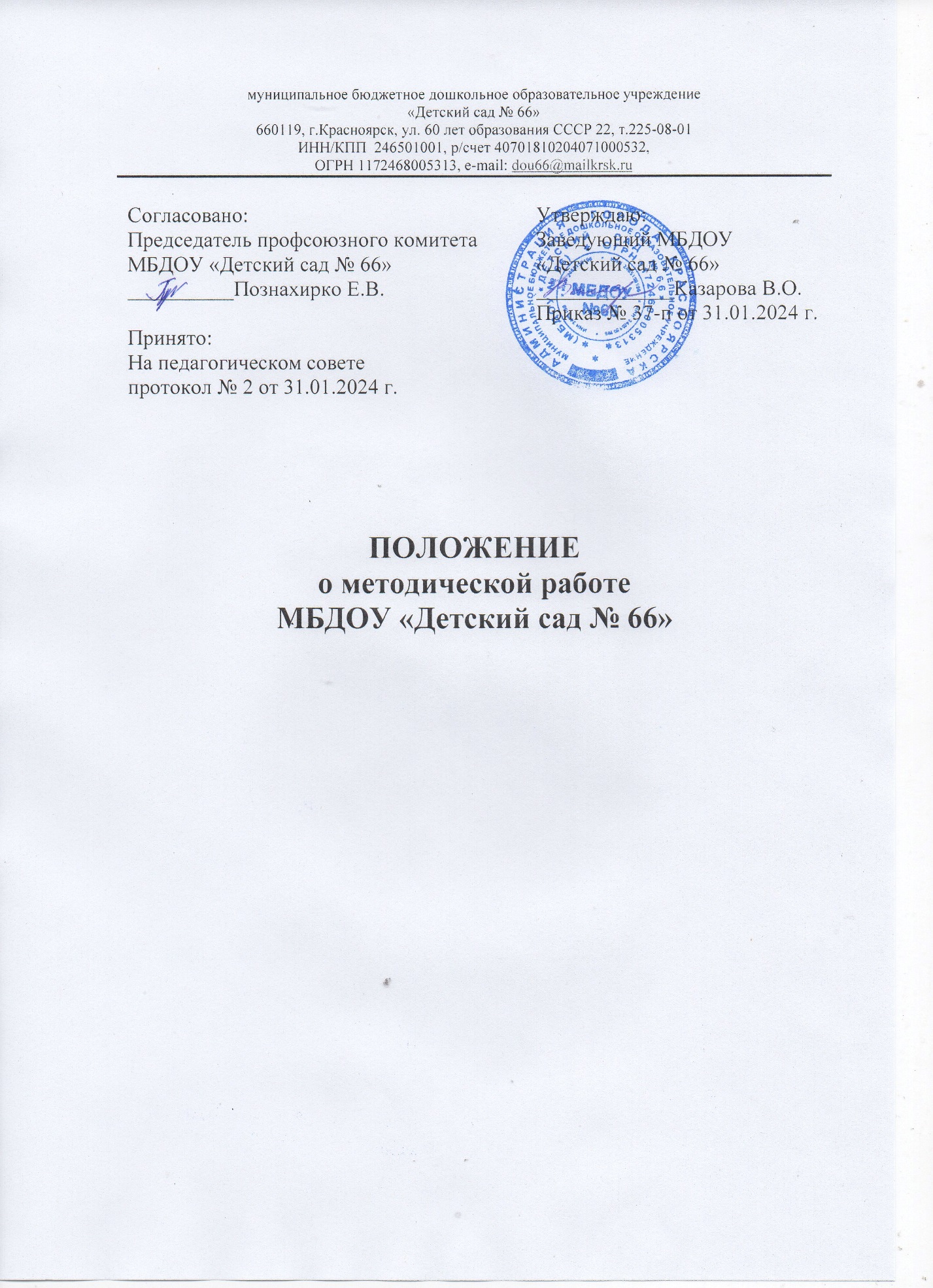 Общие положенияПоложение о методической работе в ДОУ разработано на  основе   основных нормативных документов Министерства образования и науки РФ и в соответствии с Федеральным законом от 29.12. 2012г. № 273-ФЗ «Об образовании в Российской Федерации», с учётом Федерального государственного образовательного стандарта дошкольного образования (Приказ № 1155 от 17 октября 2013 года), на основе изучения и диагностирования запросов педагогов в области повышения квалификации по наиболее актуальным проблемам развития образования. Положение о методической работе в ДОУ определяет цели, задачи, формы организации методической работы дошкольного образовательного учреждения, способы получения информации о современных научно-педагогических концепциях, педагогических идеях и методических способах организации образовательного процесса, способствует изучению, обобщению и распространению педагогического опыта.  1. Цели и задачи методической работы в ДОУ 1.1. Целью методической работы является повышение уровня профессиональной культуры воспитателя и педагогического мастерства для достижения качества образования воспитанников.  1.2. Задачи методической работы в ДОУ:  1.2.1. Оперативное реагирование на запросы педагогов по насущным педагогическим проблемам. Знакомство с достижениями педагогической науки и педагогической практики, с новыми педагогическими технологиями с целью применения этих знаний для анализа и самоанализа педагогической деятельности.  1.2.2. Организация системы методической работы с целью развития педагогического творчества и самореализации инициативы педагогов.  1.2.3. Пополнение информационного педагогического банка данных о педагогическом опыте через обобщение и изучение опыта работы своих коллег.  1.2.4. Организация рефлексивной деятельности педагогов в ходе анализа педагогической деятельности и выработки путей решения педагогических проблем и затруднений.  1.2.5. Оказание методической помощи воспитателям, узким специалистам.  1.2.6. Анализ и обобщение педагогических достижений и способов их получения в собственном опыте, обобщение опыта педагогов, работающих по одной проблеме.  1.2.7. Создание собственных методических разработок, адаптация и модификация традиционных методик, индивидуальных технологий и программ.  1.2.8. Обеспечить педагогов ДОУ наиболее эффективными способами организации образовательного процесса, анализа, экспертизы педагогической деятельности и деятельности воспитанников в соответствии Федерального государственного образовательного стандарта дошкольного образования.  2. Организация методической работы в ДОУ 2.1. Структура методической работы в ДОУ:  Педагогический совет – профессиональное объединение педагогов, которое создается для решения исследовательских задач, проектного решения конкретной, большой по значимости и объему методической задачи.  Творческая группа создается по определившимся вопросам и проблемам (по итогам образовательной деятельности). Временные исследовательские, проектные микрогруппы - добровольное профессиональное объединение педагогов. Аттестационная комиссия ДОУ создается в целях подтверждения соответствия занимаемой должности педагогических  и руководящих работников. Психолого-педагогическая комиссия организует помощь детям с отклонениями в развитии на основе проведения комплексного диагностического обследования и определения специальных условий для получения ими образования и необходимого медицинского обслуживания.  2.2. Формы организации: заседание педагогического совета, временной или постоянной творческой группы проводится не реже 1 раз в квартал. Материал по итогам работы представляется в процессе проведения семинаров, практикумов по конкретной проблеме, открытых занятий и занятий в рамках дополнительной образовательной деятельности, подготовка и разработки конкурсов, научно-практических конференций, методических фестивалей и других методических мероприятий в дошкольном образовательном учреждении. 3. Участники методической работы ДОУ3.1. Основными участниками методической работы являются: - заместитель заведующего по УВР;- старший воспитатель;  - воспитатели;- узкие специалисты; - руководители творческой группы; - администрация ДОУ в лице заведующего.  Компетенция и обязанности участников методической работы 4.1. Компетенция участников методической работы  4.1.1.Воспитатели, узкие специалисты:  обсуждают педагогические проблемы и анализируют педагогическую деятельность на основе изучения своей работы и работы своих коллег;  участвуют в выборах руководителей творческой группы; разрабатывают методические программы, технологии, приемы и способы работы с воспитанниками;  работают по собственным методикам, технологиям, программам (если таковые обсуждены на педагогическом совете и допущены к использованию);  участвуют в методической работе города.  4.1.2 Творческая группа:  организуют, планируют деятельность творческой группы; обеспечивают эффективную работу участников методической работы в период занятий, дают поручения, распределяют обязанности и функции среди участников; руководят разработкой методических идей, методик, программ, технологий и ведут консультативную работу с отдельными педагогами по проблемам обучения и воспитания; готовят методические рекомендации для педагогов;  анализируют свою деятельность, готовят проекты решений для педагогических советов;  организуют деятельность по обобщению лучшего педагогического опыта работы своих коллег и достижений педагогической науки. 4.1.3. Временные исследовательские или проектные минигруппы: создаются  для решения конкретной кратковременной творческой проблемы (например, подготовка к педагогическому совету, семинару и т. д.).   4.1.4. Администрация ДОУ: - определяет порядок работы всех форм методической работы; координирует деятельность различных методических мероприятий;  контролирует эффективность деятельности методической работы;  проводит аналитические исследования деятельности творческой группы;  материально поощряет и стимулирует работу лучших педагогов и педагогического коллектива в целом.  4.2. Обязанности участников методической работы 4.2.1. Педагоги обязаны: - проводить открытые занятия, занятия в рамках Методических недель (взаимопосещений), и Дней открытых дверей для родителей; систематически посещать занятия коллег;  анализировать и обобщать собственный опыт работы и педагогические достижения и способы обучения; оказывать содействие в подготовке методических мероприятий, семинаров, конференций, конкурсов, совещаний; пополнять информационный банк данных (составление информационно-педагогических модулей, диагностических заданий, методических текстов).  4.2.2. Мини-группы и творческая группа обязана:  организовывать деятельность педагогов в различных формах: индивидуальных, групповых и т.д.; разрабатывать планы работы и графики проведения открытых занятий проблемных групп;  анализировать деятельность методической работы;  проводить экспертизу внедрения и реализации различных методических идей, новшеств, методик, технологий, программ обучения;  обобщать опыт работы педагогов ДОУ; подготавливать материал для педсоветов, семинаров и т.д.  4.2.3. Администрация обязана:  создавать благоприятные условия для работы проблемных групп, обеспечивая их работу необходимым для этого учебно-методическим комплексом;  оказывать всестороннюю помощь руководителям творческих групп;  содействовать тиражированию учебно-методических материалов для организации деятельности педагогов (печатные издания либо онлайн тиражирование).  5. Документация5.1. Методическая работа в ДОУ оформляется (фиксируется) документально в форме: - протоколов заседаний педагогических советов;  планов работы творческих групп;  конспектов и разработок лучших методических мероприятий;  письменных материалов (отражающих деятельность педагога, творческих групп, по анализу и самоанализу педагогической деятельности);  аналитических справок по вопросам качества образования;  рефератов, текстов докладов, сообщений;  разработанных 	модифицированных, 	адаптированных 	методик, индивидуальных технологий и программ;  обобщенных материалов о системе работы педагогов ДОУ, материалов печати по проблемам образования;  информации с городских методических объединений, семинаров; дипломов, наград (являющихся общественным признанием результативности работы отдельных педагогов, воспитанников). 